AgeJava Source Codepackage howmanyyearsold;import java.time.LocalDate;
import java.time.Month;
import java.time.Period;

public class HowManyYearsOld {    public static void main(String[] args) {
        LocalDate today = LocalDate.now();                          //Today's date
        LocalDate birthday = LocalDate.of(1960, Month.JANUARY, 1);  //Birth date
        Period p = Period.between(birthday, today);
        System.out.println(p.getYears());
        System.out.println(p.getDays()+ " " + p.getMonths()+" "+  p.getYears());
    }
}Output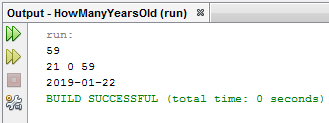          Scanner in = new Scanner((System.in));
        System.out.println("Enter day of DOB");
          int dobDay = in.nextInt();
       System.out.println("Enter month of DOB");
         int dobMonth = in.nextInt();
       System.out.println("Enter year of DOB");
         int dobYear = in.nextInt();
        LocalDate birthday2 = LocalDate.of(dobYear, dobMonth, dobDay);  //Birth date
        Period p2 = Period.between(birthday2, today);
        System.out.println(p2.getYears());